Premier Pro Workspace	 Labeling			Name____________________Overview (label)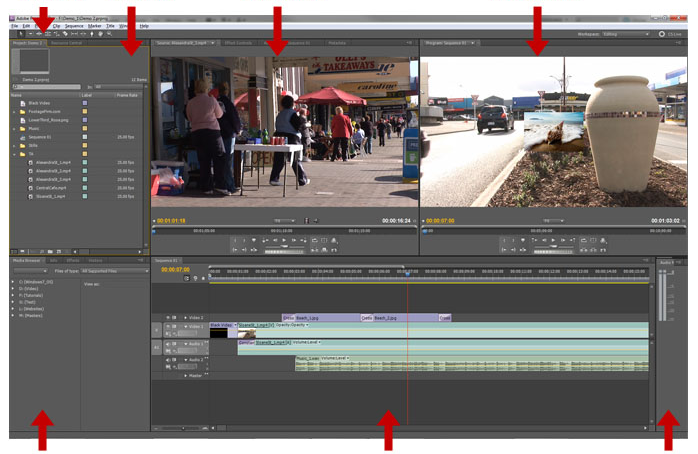 Tools Panel (label & description)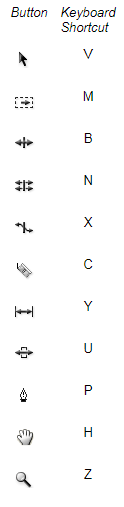 Project Panel (label)A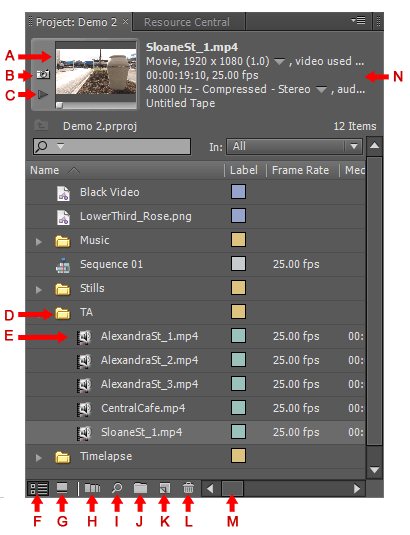 BCDEFGHIJKLMNMonitor Panels (label & description)				A			BA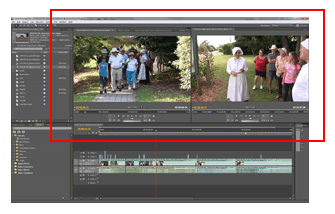 BTimeline Panel (description)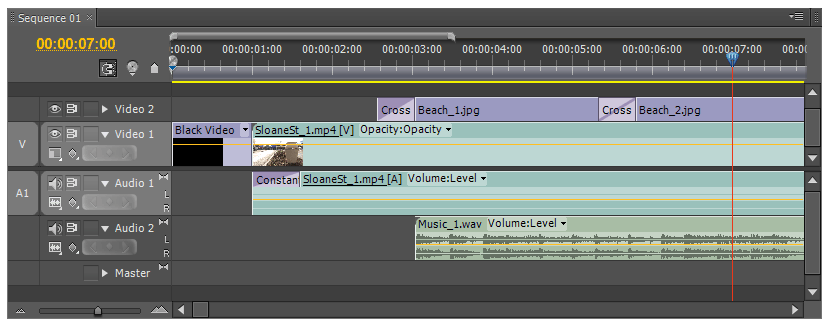 Current Timeline Indicator (description)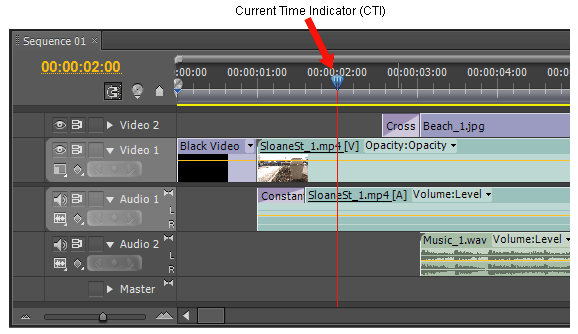 Other Common Panels (label & description)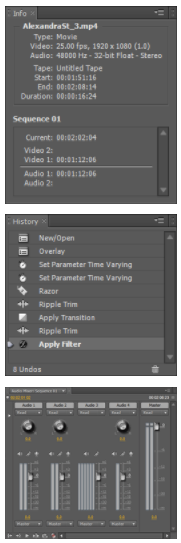 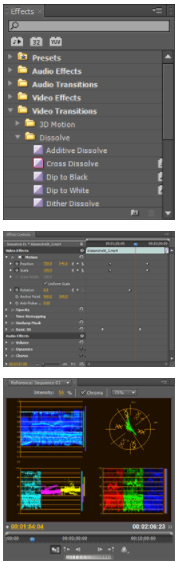 